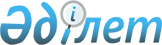 Об утверждении Правил поступления и использования безнадзорных животных поступивших в коммунальную собственность района
					
			Утративший силу
			
			
		
					Постановление акимата Карабалыкского района Костанайской области от 28 ноября 2013 года № 431. Зарегистрировано Департаментом юстиции Костанайской области 6 января 2014 года № 4399. Утратило силу постановлением акимата Карабалыкского района Костанайской области от 30 июня 2014 года № 256

      Сноска. Утратило силу постановлением акимата Карабалыкского района Костанайской области от 30.06.2014 № 256 (вводится в действие со дня его первого официального опубликования).      В соответствии с подпунктом 22) статьи 18, со статьями 31, 211 Закона Республики Казахстан от 1 марта 2011 года "О государственном имуществе", подпунктом 2) пункта 1 статьи 31 Закона Республики Казахстан от 23 января 2001 года "О местном государственном управлении и самоуправлении в Республике Казахстан", распоряжением Премьер-Министра Республики Казахстан от 18 апреля 2011 года № 49-р "О мерах по реализации Закона Республики Казахстан от 1 марта 2011 года "О государственном имуществе" акимат Карабалыкского района ПОСТАНОВЛЯЕТ:



      1. Утвердить прилагаемые Правила поступления и использования безнадзорных животных поступивших в коммунальную собственность Карабалыкского района.



      2. Контроль за исполнением настоящего постановления возложить на заместителя акима района Султанова А.Т.



      3. Настоящее постановление вводится в действие по истечении десяти календарных дней после дня его первого официального опубликования.      Аким района                                А. Исмагулов

Утверждено          

постановлением акимата района  

от 28 ноября 2013 года № 431    

Правила

поступления и использования безнадзорных животных,

поступивших в коммунальную собственность 

1. Общие правила

      1. Настоящие правила разработаны в соответствии с Гражданским кодексом Республики Казахстан от 27 декабря 1994 года, Законом Республики Казахстан от 1 марта 2011 года "О государственном имуществе" и определяют порядок поступления и использования безнадзорных животных, поступивших в коммунальную собственность. 

2. Поступление безнадзорных животных в районную коммунальную собственность

      2. Поступление безнадзорных животных в районную коммунальную собственность осуществляется на основании акта приема-передачи, согласно приказа Министра финансов Республики Казахстан от 3 августа 2010 года № 393 "Об утверждении Правил ведения бухгалтерского учета в государственных учреждениях" (далее - приказ).

      Акт приема-передачи составляется при участии лица, передающего животных, акима соответствующего поселка, сельского округа, села (далее - аким), ответственных сотрудников государственного учреждения "Отдел ветеринарии акимата Карабалыкского района" (далее – отдел ветеринарии) и государственного учреждения "Отдел финансов акимата Карабалыкского района" (далее - отдел финансов). Акт приема-передачи утверждается руководителем или замещающим его должностным лицом отдела финансов.

      В акте приема-передачи должны быть указаны порода, масть, пол, состояние и здоровье безнадзорных животных, поступающих в районную коммунальную собственность. 

3. Временное содержание безнадзорных животных

      3. Безнадзорные животные, поступившие в районную коммунальную собственность, закрепляются для временного содержания за физическими лицами, либо крестьянскими или фермерскими хозяйствами, либо за подсобными хозяйствами государственных юридических лиц на срок не более 6 (шести) месяцев на основе договора.



      4. Аким при определении лиц, у которых будут временно содержаться безнадзорные животные, проводит предварительное исследование на предмет их состоятельности содержания безнадзорных животных.

      При определении лиц, у которых будут временно содержаться безнадзорные животные, в обязательном порядке должно быть учтено наличие пространства для возможности отдыха, перемещения, сна (хлев, двор), оборудования и инвентаря.

      Результаты исследования направляются в отдел финансов.



      5. Лицо, у которого временно будет содержаться безнадзорные животные, определяется отделом финансов.

      В случае если при проведенном акимом исследовании условиям, указанным в пункте 5 будут соответствовать два и более физических или юридических лица, предпочтение будет оказано тому лицу, у которого имеется в наличии большая площадь (необходимое пространство) для возможности отдыха, перемещения, сна безнадзорного животного.



      6. С лицом, временно содержащим безнадзорных животных, отделом финансов заключается Договор, согласно Гражданского кодекса Республики Казахстан (особенная часть) от 1 июля 1999 года № 409.



      7. Расходы по содержанию безнадзорных животных компенсируются содержащему лицу отделом финансов за счет средств местного бюджета. В компенсационный расход включаются стоимость корма, определенная по рыночной цене в данном населенном пункте, основанная на зоотехнических нормах и заработная плата содержащего. Размер заработной платы содержащего должен быть равен минимальному размеру заработной платы, установленной законом Республики Казахстан. Из компенсационного расхода вычитываются доходы от использования безнадзорных животных по рыночной стоимости в данном населенном пункте.



      8. Лицо, содержащее безнадзорных животных, в случае его вины в их падеже и непригодности, несет материальную ответственность в размере стоимости безнадзорного животного в судебном порядке.



      9. Ветеринарный контроль и мероприятия по вакцинации против инфекционных заболеваний безнадзорных животных, поступивших в районную коммунальную собственность, осуществляется отделом ветеринарии. Расходы по ветеринарному контролю и вакцинации финансируются за счет средств местного бюджета.



      10. При отказе лица, у которого находились на содержании и в пользовании безнадзорные животные, от приобретения в собственность содержавшихся у него безнадзорных животных они поступают в районную коммунальную собственность и используются в соответствии с настоящими Правилами. 

4. Оценка, учет и закрепление безнадзорных животных

      11. Для дальнейшего использования безнадзорных животных, поступивших в районную коммунальную собственность, производится их занесение в перечень районного коммунального имущества и оценка (переоценка). Работы по занесению в перечень и оценке (переоценке) осуществляет отдел финансов в порядке, определяемом законодательством Республики Казахстан.



      12. После осуществления оценки безнадзорные животные на основании постановления акимата района закрепляются на баланс аппаратов соответствующих акимов. Принятие на баланс производится на основе акта приема-передачи, согласно приказа. 

5. Дальнейшее использование безнадзорных животных

      13. Безнадзорные животные, поступившие в районную коммунальную собственность, используются одним из следующих способов:



      1) безвозмездная передача на баланс государственных юридических лиц, имеющих подсобные хозяйства;



      2) продажа через аукцион;



      3) продажа через торговые организации;



      4) безвозмездная передача специализированным местам защиты животных (за исключением сельскохозяйственных животных и домашних птиц).



      14. Способ дальнейшего использования безнадзорных животных, поступивших в районную коммунальную собственность, в каждом конкретном случае решает комиссия, созданная постановлением акимата района (далее - комиссия) в течение срока временного содержания. Решение комиссии оформляется протоколом. 

6. Возврат безнадзорных животных прежнему собственнику

      15. В случае явки прежнего собственника безнадзорных животных после их перехода в районную коммунальную собственность, безнадзорные животные подлежат возврату при наличии обстоятельств, свидетельствующих о сохранении прежнему собственнику привязанности со стороны безнадзорных животных или о жестоком либо ином ненадлежащем обращении с ними нового собственника с согласия комиссии, а при не достижении согласия решением суда.



      16. Возврат безнадзорных животных осуществляется после возмещения прежним собственником расходов, связанных с их содержанием, в доход местного бюджета с зачетом выгод, извлеченных от пользования безнадзорных животных.



      17. В случае если безнадзорные животные проданы, либо безвозмездно переданы другому собственнику до поступления заявления об их возврате от прежнего собственника, выручка от продажи безнадзорных животных или их стоимость возмещается за счет средств местного бюджета прежнему собственнику. При этом вычитывается объем финансовых средств, связанных с содержанием безнадзорных животных.



      18. Возврат безнадзорных животных или возмещение стоимости оформляется договором, заключаемым между прежним собственником и отделом финансов. 

7. Заключительные положения

      19. Средства от продажи безнадзорных животных, в порядке определяемом законодательством полностью засчитываются в доход местного бюджета.



      20. Расходы по учету, оценке, продаже и безвозмездной передаче безнадзорных животных осуществляются за счет средств местного бюджета.
					© 2012. РГП на ПХВ «Институт законодательства и правовой информации Республики Казахстан» Министерства юстиции Республики Казахстан
				